ข้อมูลสาระสำคัญในสัญญาเลขที่ 40/2567 จัดจ้างทำป้ายไวนิลในการดำเนินงานกิจกรรมป้องกันและลดอุบัติเหตุทางถนนช่วงสงกรานต์ พ.ศ.2567 องค์การบริหารส่วนตำบลพงศ์ประศาสน์ จำนวน 1 รายการ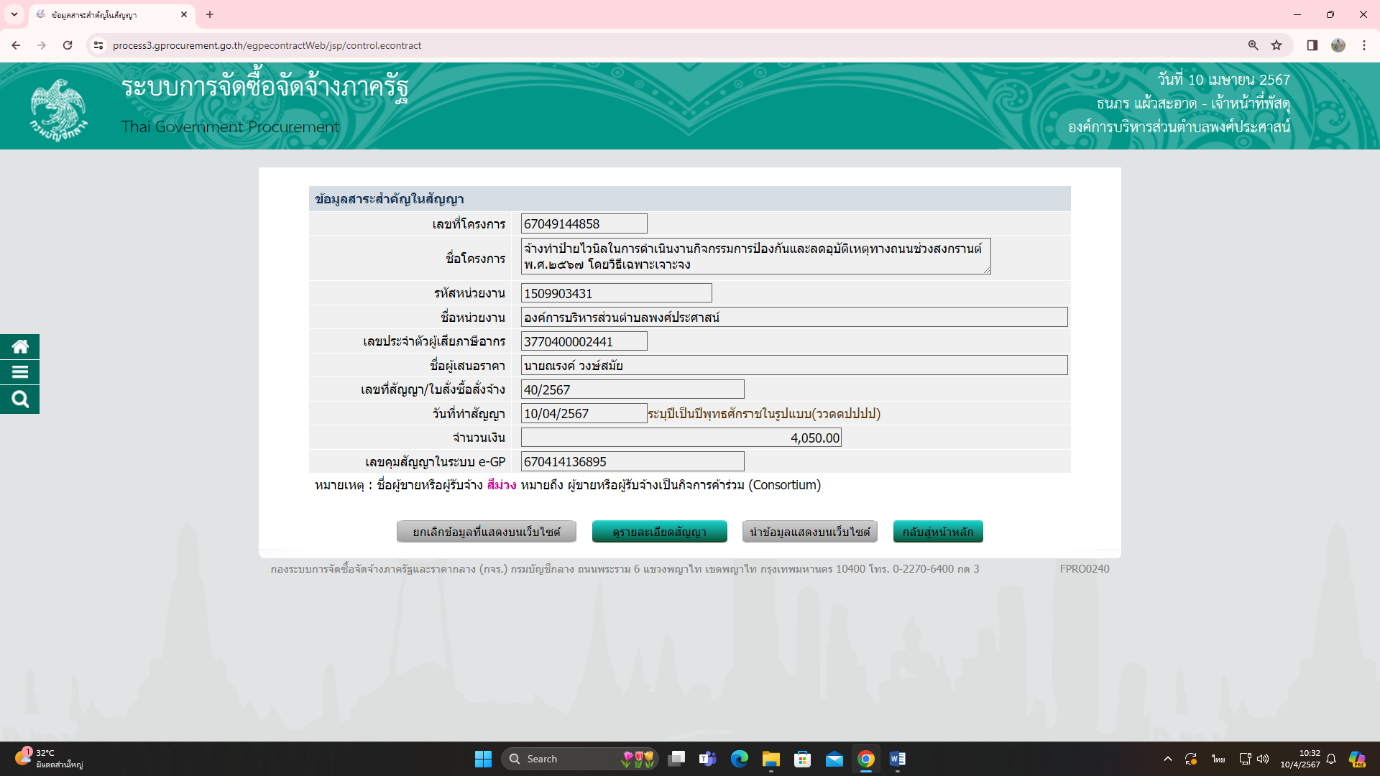 